Appendix XA.8LATIHAN SEMESTER         	NAMA: _________________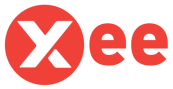 SOALAN PELANCARAN		TARIKH:________________SILA JAWAB SOALAN BERIKUT:Berdasarkan skala 1-10, berapakah kadar kepuasan hidup anda?(Pada skala di bawah, bulatkan nombor yang anda pilih dengan 1 paling sedikit dan 10 adalah kepuasan yang sepenuhnya)			1	2	3	4	5	6	7	8	9	10Apa yang akan menggerakkan anda dari ‘______’ ke 10? Seandainya anda berdiri di depan Allah dan Allah bertanya : “Mengapa Aku harus mengizinkan engkau masuk ke syurga-Ku?” Apakah jawapan anda?"Aku datang ... bahwa mereka memiliki hidup dan memilikinya dengan penuh kelimpahan". Jelaskan dalam kata-kata anda sendiri apa yang anda mengerti dengan 'hidup dengan penuh kelimpahan'. Berikan contoh dalam kehidupan anda sendiri yang mencerminkan aspek 'hidup' yang disebut oleh Yesus.